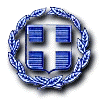 ΕΛΛΗΝΙΚΗ ΔΗΜΟΚΡΑΤΙΑΝΟΜΟΣ ΜΑΓΝΗΣΙΑΣΔΗΜΟΣ: ΖΑΓΟΡΑΣ ΜΟΥΡΕΣΙΟΥ---------Ταχ. Δ/νση: Ζαγορά, ΜαγνησίαςΓραφείο Κίνησης                                            ΠΛΗΡΟΦΟΡΙΕΣ: Ρεπανίδης Βασίλειος	Tηλ.  24263-50116FAX 24260 - 23128ΤΚ 37001    -------ΠΡΟΣΚΛΗΣΗΤΕΧΝΙΚΗ ΕΚΘΕΣΗΑ./ ΤΕΧΝΙΚΗ ΠΕΡΙΓΡΑΦΗ & ΠΡΟΔΙΑΓΡΑΦΕΣΗ παρούσα Τεχνική Έκθεση αφορά την προμήθεια υλικών ύδρευσης που θα τοποθετηθούν στο δίκτυο ύδρευσης στην συνοικία Μεταμόρφωση της Δ.Κ. Ζαγοράς προς αποκατάσταση των ζημιών που έχουν προκληθεί λόγω παλαιότητας του δικτύου σε συνδυασμό από τις καταστροφικές πλημμύρες των τελευταίων μηνών. Η προμήθεια θα πρέπει να γίνει άμεσα με τη μέθοδο της απευθείας ανάθεσης λόγω της κατάστασης εκτάκτου ανάγκης στην οποία βρίσκεται ο Δήμος Ζαγοράς - Μουρεσίου έως και την 30.07.2019 με βάση την υπ’ αριθμ. πρωτ. 318/25.04.2019 Απόφαση του Περιφερειάρχη Θεσσαλίας αλλά και λόγω της επείγουσας ανάγκης της επαναφοράς της δυνατότητας υδροδότησης της περιοχής.Με τα υπ’ αρίθμ. 8860/08.12.2017, 9029/14.12.2017, 9068/17.12.2017, 9298/26.12.2017, 226/10.01.2018 , 3747/25.05.2018, 4239/14.06.2018, 5287/31.07.2018, 5704/14.08.2018, 533/149889/24.09.2018, 550/ 154/28.09.2018, 551/154313/29.09.2018 και 552/154325/30.09.2018, 7802/19.10.2018, 3433/16.11.2018, 3520/24.11.2018 και 3555/28.11.2018, 158/05.01.2019, 93/09.01.2019, 140/13.01.2019 και 372/04.02.2019 έγγραφά της η ΓΕΝΙΚΗ ΓΡΑΜΜΑΤΕΙΑ ΠΟΛΙΤΙΚΗΣ ΠΡΟΣΤΑΣΙΑΣ - ΕΝΙΑΙΟ ΣΥΝΤΟΝΙΣΤΙΚΟ - ΚΕΝΤΡΟ ΕΠΙΧΕΙΡΗΣΕΩΝ   (Ε.Σ.Κ.Ε) ΚΕΝΤΡΟ ΕΠΙΧΕΙΡΗΣΕΩΝ πολιτικής Προστασίας, προειδοποίησε τον Δήμο Ζαγοράς Μουρεσίου για την επιδείνωση του καιρού (χιονοπτώσεις και παγετός) που εκδηλώθηκαν από την 04-01-2019. Η εν λόγω κήρυξη θα ισχύει από την ημερομηνία εκδήλωσης των φαινομένων και για ένα (1) μήνα, ήτοι έως και 04.02.2019. Μετά το πέρας του καθορισθέντος χρόνου, θα γίνει, δίχως, νέο έγγραφο, άρση της παραπάνω κατάστασης Έκτακτης Ανάγκης Πολιτικής Προστασία, καθώς και για την πρόκληση επικίνδυνων καιρικών φαινομένων τα οποία μπορούν να αποβούν καταστροφικά για την περιοχή.Οι σφοδρές βροχοπτώσεις και τα έντονα πλημμυρικά φαινόμενα, είχαν σαν αποτέλεσμα την καθαίρεση χωμάτινων όγκων και την πρόκληση ζημιών στο δίκτυο ύδρευσης. Η θεομηνία προξένησε ανυπολόγιστη ζημιά τόσο στο δίκτυο ύδρευσης δημιουργώντας προβλήματα στην κατανάλωση πόσιμου ύδατος. Σε όλο αυτό το διάστημα γινόταν και συνεχίζεται ακόμη η χρήση των μηχανημάτων του Δήμου για την αντιμετώπιση των καταστροφών.Με το υπ’ αρίθμ. 259/15.03.2018 έγγραφό του ο Περιφερειάρχης Θεσσαλίας παρατείνει την κατάσταση έκτακτης ανάγκης του Δήμου Ζαγοράς Μουρεσίου στο σύνολό του, έως την 28.05.2018.Κατόπιν λόγω της έκτασης των ζημιών, ο Δήμος Ζαγοράς-Μουρεσίου με το υπ’ αριθμ. πρωτ. 6241/25.05.2018 έγγραφό του Δήμου Ζαγοράς-Μουρεσίου, αιτήθηκε την παράταση της έκτακτης ανάγκης λόγω έντονων βροχοπτώσεων. Σε απάντηση του εγγράφου αυτού, μας χορηγήθηκε παράταση με το υπ’ αρίθμ. 432/31.05.2018 έγγραφό του ο Περιφερειάρχης Θεσσαλίας ο οποίος παρατείνει την κατάσταση έκτακτης ανάγκης του Δήμου Ζαγοράς Μουρεσίου στο σύνολό του, έως την 30.07.2018.Επίσης, λόγω της μεγάλης έκτασης των καταστροφών από τα πλημμυρικά φαινόμενα στο δίκτυο ύδρευσης, χορηγήθηκε στο Δήμο Ζαγοράς-Μουρεσίου παράταση της κατάστασης σε έκτακτη ανάγκη με το υπ’ αριθμ. πρωτ. 592/07.08.2018  έγγραφο του Περιφερειάρχη Θεσσαλίας με θέμα «Παράταση κήρυξης σε κατάσταση Έκτακτης Ανάγκης Πολιτικής Προστασίας ΠΕΡΙΟΧΩΝ ΤΩΝ ΔΗΜΩΝ ΖΑΓΟΡΑΣ-ΜΟΥΡΕΣΙΟΥ & ΝΟΤΙΟΥ ΠΗΛΙΟΥ ΤΗΣ Π.Ε.ΜΑΓΝΗΣΙΑΣ & ΣΠΟΡΑΔΩΝ Της ΠΕΡΙΦΕΡΕΙΑΣ ΘΕΣΣΑΛΙΑΣ»,	 έως την 30.10.2018.Εξαιτίας της μεγάλης έκτασης των καταστροφών ζητήθηκε με το υπ’ αριθμ. πρωτ. 12428/29.10.2018 παράταση από το Δήμο Ζαγοράς-Μουρεσίου στην έκτακτη ανάγκη και η οποία χορηγήθηκε έως την 30.01.2019 με το υπ’ αριθμ. πρωτ. 847/09.11.2018 έγγραφο του Περιφερειάρχη Θεσσαλίας με θέμα «Παράταση κήρυξης ΠΕΡΙΟΧΩΝ ΤΩΝ ΔΗΜΩΝ ΖΑΓΟΡΑΣ-ΜΟΥΡΕΣΙΟΥ & ΝΟΤΙΟΥ ΠΗΛΙΟΥ ΤΗΣ Π.Ε.ΜΑΓΝΗΣΙΑΣ & ΣΠΟΡΑΔΩΝ Της ΠΕΡΙΦΕΡΕΙΑΣ ΘΕΣΣΑΛΙΑΣ(ΤΕΤΑΡΤΗ) ΣΕ ΚΑΤΑΣΤΑΣΗ ΕΚΤΑΚΤΗΣ ΑΝΑΓΚΗΣ ΠΟΛΙΤΙΚΗΣ ΠΡΟΣΤΑΣΙΑΣ λόγω έντονων καιρικών φαινομένων (έντονες βροχοπτώσεις, πλημμύρες, κατολισθήσεις) από την 26.02.2018».Με την υπ’ αριθμ. πρωτ. 119/04.02.2019 Απόφαση του Περιφερειάρχη Θεσσαλίας χορηγήθηκε παράταση κήρυξης του Δήμου Ζαγοράς-Μουρεσίου, της Π.Ε. Μαγνησίας & Σποράδων της Περιφέρειας Θεσσαλίας (ΤΕΤΑΡΤΗ) ΣΕ ΚΑΤΑΣΤΑΣΗ ΕΚΤΑΚΤΗΣ ΑΝΑΓΚΗΣ ΠΟΛΙΤΙΚΗΣ ΠΡΟΣΤΑΣΙΑΣ λόγω έντονων καιρικών φαινομένων (έντονες βροχοπτώσεις, πλημμύρες, κατολισθήσεις) από την 26.02.2018», έως και την 30.04.2019.Τέλος με την υπ’ αριθμ. πρωτ. 318/25.04.2019 Απόφαση του Περιφερειάρχη Θεσσαλίας χορηγήθηκε παράταση κήρυξης του Δήμου Ζαγοράς-Μουρεσίου, της Π.Ε. Μαγνησίας & Σποράδων της Περιφέρειας Θεσσαλίας (ΤΕΤΑΡΤΗ) ΣΕ ΚΑΤΑΣΤΑΣΗ ΕΚΤΑΚΤΗΣ ΑΝΑΓΚΗΣ ΠΟΛΙΤΙΚΗΣ ΠΡΟΣΤΑΣΙΑΣ λόγω έντονων καιρικών φαινομένων (έντονες βροχοπτώσεις, πλημμύρες, κατολισθήσεις) από την 26.02.2018», έως και την 30.07.2019.Η προμήθεια διέπεται από τις διατάξεις, όπως αυτές ισχύουν:Α)1/. του άρθρου 26  παρ.  6  του  Ν.4412/2016  προβλέπεται:  «Στις  ειδικές  περιπτώσεις  και περιστάσεις που αναφέρονται ρητά στο άρθρο 32, οι αναθέτουσες αρχές µπορεί να προσφεύγουν σε διαδικασία µε διαπραγµάτευση χωρίς προηγούµενη δηµοσίευση ή διαγωνισµό».2/. του άρθρου 32 παρ.2 περ. γ΄ του Ν.4412/2016 προβλέπεται: « 2. Η διαδικασία µε διαπραγµάτευση χωρίς προηγούµενη δηµοσίευση µπορεί να χρησιµοποιείται για δηµόσιες συµβάσεις έργων, προµηθειών και υπηρεσιών σε οποιαδήποτε από τις κατωτέρω περιπτώσεις:γ) στο µέτρο που είναι απολύτως απαραίτητο, εάν λόγω κατεπείγουσας ανάγκης οφειλόµενης σε γεγονότα απρόβλεπτα για την αναθέτουσα αρχή, δεν είναι δυνατή η τήρηση των προθεσµιών που προβλέπονται για τις ανοικτές, κλειστές ή ανταγωνιστικές διαδικασίες µε διαπραγµάτευση.Οι περιστάσεις που επικαλούνται οι αναθέτουσες αρχές για την αιτιολόγηση της κατεπείγουσας ανάγκης δεν πρέπει σε καμία περίπτωση να απορρέουν από δική τους ευθύνη».3/. του άρθρου 72 παρ. 1 δ του Ν.3852/2010, σύµφωνα µε τις οποίες, µεταξύ άλλων αρµοδιοτήτων, η Οικονοµική Επιτροπή: «Αποφασίζει για την έγκριση των δαπανών και τη διάθεση των πιστώσεων του προϋπολογισµού, εκτός από εκείνες που σύµφωνα µε τις κείµενες διατάξεις αποφασίζει το δηµοτικό συµβούλιο, καθώς επίσης αποφασίζει αιτιολογηµένα και για τις περιπτώσεις απευθείας ανάθεσης προµηθειών, παροχής υπηρεσιών, εκπόνησης µελετών και εκτέλεσης έργων σε εξαιρετικά επείγουσες περιπτώσεις».4/. του άρθρου 158 παρ.7 του Ν.3463/2006 προβλέπεται ότι για την άµεση αποκατάσταση απρόβλεπτων ζηµιών σε δίκτυα ύδρευσης, αποχέτευσης, άρδευσης, φωτισµού και σε δρόµους και στις περιπτώσεις απευθείας ανάθεσης προµηθειών, παροχής υπηρεσιών, εκπόνησης µελετών και εκτέλεσης έργων όταν συντρέχει κατεπείγουσα ανάγκη, εάν δεν υπάρχει στον προϋπολογισµό πίστωση ή αυτή που υπάρχει είναι ανεπαρκής, η αναγκαία τροποποίηση του προϋπολογισµού γίνεται στην πρώτη, µετά την ανάθεση, συνεδρίαση του δηµοτικού ή κοινοτικού συµβουλίου.5/. το Άρθρο 13 του Ν. 3438/2006 σχετικά με τις διαδικασίες για την κανονικότητα της τιμής και την έκδοση δελτίου πιστοποίησης τιμών και του αρ. πρωτ. Π1/2110/2006 διευκρινιστικού εγγράφου του Υπουργείου Ανάπτυξης – Τμήμα Θεσμικών Ρυθμίσεων περί εφαρμογής του παραπάνω Νόμου. Η τιμολόγηση θα γίνεται μόνο βάσει της μέσης τιμής, όπως αυτή επίσημα διαμορφώνεται ημερησίως, για έκαστο είδος, από το Παρατηρητήριο Τιμών Υγρών Καυσίμων του Υπουργείου Ανάπτυξης και Ανταγωνιστικότητας.6/. την υπ΄ αριθ. πρωτ. 46/15.01.18 απόφαση του Περιφερειάρχη Θεσσαλίας µε την οποία κηρύχθηκε σε κατάσταση έκτακτης ανάγκης ο ∆ήµος µας από την 12.01.2018 και για δύο (2) µήνες µέχρι 12.03.2018 για όλες τις ∆ηµοτικές και Τοπικές Κοινότητες του ∆ήµου µας, λόγω των ακραίων καιρικών φαινοµένων (έντονες βροχοπτώσεις, πληµµύρες, κατολισθήσεις κ.λ.π.) που έπληξαν το ∆ήµο µας.7/.    το υπ’ αριθμ. πρωτ. 1488/20.02.2018 έγγραφό του Δήμου Ζαγοράς-Μουρεσίου, αιτήθηκε την παράταση της έκτακτης ανάγκης και με το υπ’ αριθμ. πρωτ. 1699/23.02.2018 έγγραφό του, αιτήθηκε την κήρυξη του Δήμου Ζαγοράς Μουρεσίου της Περιφερειακής Ενότητας Μαγνησίας & Σποράδων – Περιφέρειας Θεσσαλίας σε Κατάσταση Έκτακτης Ανάγκης Πολιτικής Προστασίας λόγω έντονων βροχοπτώσεων.8/. το υπ’ αρίθμ. 259/15.03.2018 έγγραφό του ο Περιφερειάρχης Θεσσαλίας παρατείνει την κατάσταση έκτακτης ανάγκης του Δήμου Ζαγοράς Μουρεσίου στο σύνολό του, έως την 28.05.2018.9/. το υπ’ αριθμ. πρωτ. 6241/25.05.2018 έγγραφό του Δήμου Ζαγοράς-Μουρεσίου, αιτήθηκε την παράταση της έκτακτης ανάγκης λόγω έντονων βροχοπτώσεων.10/.  το υπ’ αρίθμ. 432/31.05.2018 έγγραφό του ο Περιφερειάρχης Θεσσαλίας παρατείνει την κατάσταση έκτακτης ανάγκης του Δήμου Ζαγοράς Μουρεσίου στο σύνολό του, έως την 30.07.2018.11/. το υπ’ αρίθμ. 592/07.08.2018 έγγραφό του ο Περιφερειάρχης Θεσσαλίας παρατείνει την κατάσταση έκτακτης ανάγκης του Δήμου Ζαγοράς Μουρεσίου στο σύνολό του, έως την 30.10.2018.12/. το υπ’ αρίθμ. 847/09.11.2018 έγγραφό του ο Περιφερειάρχης Θεσσαλίας παρατείνει την κατάσταση έκτακτης ανάγκης του Δήμου Ζαγοράς Μουρεσίου στο σύνολό του, έως την 30.01.2019.13/. Το υπ’ αριθμ. 158/05.01.2019 έγγραφο της Πολιτικής Προστασίας περί κήρυξης του Δήμου σε κατάσταση έκτακτης ανάγκης έως τις 04.02.201914/. Το υπ’ αριθμ. 93/09.01.2019 έγγραφο της Γενικής Προστασίας Πολιτικής Προστασίας αναφορικά με τα καιρικά φαινόμενα που προβλέπεται να σημειωθούν στο Δήμο Ζαγοράς-Μουρεσίου, την Τετάρτη 09-01-2019 και την Πέμπτη  10-01-2019.15/. Το υπ’ αριθμ. 140/13.01.2019 έγγραφο της Γενικής Προστασίας Πολιτικής Προστασίας αναφορικά με την αντιμετώπιση κινδύνων από επικίνδυνα καιρικά φαινόμενα, έτσι ώστε να τεθούν σε κατάσταση ετοιμότητας βάσει του σχεδιασμού τους, προκειμένου να αντιμετωπιστούν πιθανά προβλήματα που θα δημιουργηθούν από την εκδήλωση των φαινομένων, που θα σημειωθούν από το απόγευμα της Δευτέρας 14-1-2019 μέχρι και την Τετάρτη 16-1-2019.16/. το υπ’ αρίθμ. 119/04.02.2019 έγγραφό του ο Περιφερειάρχης Θεσσαλίας παρατείνει την κατάσταση έκτακτης ανάγκης του Δήμου Ζαγοράς Μουρεσίου στο σύνολό του, έως την 30.04.2019.17/. το υπ’ αρίθμ. 318/25.04.2019 έγγραφό του ο Περιφερειάρχης Θεσσαλίας παρατείνει την κατάσταση έκτακτης ανάγκης του Δήμου Ζαγοράς Μουρεσίου στο σύνολό του, έως την 30.07.2019.18/. Τις διατάξεις του άρθρου 58 του Ν.3852/10 (ΦΕΚ87/Α/2010 (Δ.Κ.Κ.) με τίτλο «Αρμοδιότητες του Δημάρχου» και ειδικά την παράγραφο 2 στην οποία αναφέρεται ότι: «Όταν δημιουργείται άμεσος και προφανής κίνδυνος ή απειλείται άμεση ζημία των δημοτικών συμφερόντων από την αναβολή λήψης απόφασης, ο Δήμαρχος μπορεί να αποφασίσει για θέματα που ανήκουν στην αρμοδιότητα της οικονομικής ή της επιτροπής ποιότητας ζωής. Στην περίπτωση αυτή οφείλει να υποβάλει προς έγκριση τη σχετική απόφασή του κατά την επομένη συνεδρίαση της αντίστοιχης επιτροπής του Ν.3852/2010»Τα υλικά που θα χρησιμοποιηθούν φαίνονται στον παρακάτω πίνακα:ΠΕΡΙΓΡΑΦΗ ΕΙΔΟΥΣ - ΕΝΔΕΙΚΤΙΚΟΣ ΠΡΟΫΠΟΛΟΓΙΣΜΟΣΟ ενδεικτικός προϋπολογισμός της δαπάνης είναι 1.858,31 ευρώ συμπεριλαμβανομένου ΦΠΑ 24% και το τελικό κόστος της προμήθειας των συγκεκριμένων ειδών δεν μπορεί να ξεπεράσει το ποσό αυτό. Η δαπάνη είναι εγγεγραμμένη στον ΚΑ 25-7331.31 του προϋπολογισμού για το οικ. έτος 2019. Τα προς προμήθεια υλικά θα παραδοθούν στο Δημοτικό Κατάστημα Ζαγοράς  συνοδευόμενα από το αντίστοιχο τιμολόγιο και δελτίο αποστολής παρουσία των μελών της Επιτροπής Παραλαβής Προμηθειών του Δήμου Ζαγοράς - Μουρεσίου και αφού αυτά ελεγχθούν ως προς την πληρότητά τους σύμφωνα με τις τεχνικές προδιαγραφές.Ο προμηθευτής υποχρεούται να παραδώσει τα υλικά εντός μίας (1) εργάσιμης ημέρας από τη στιγμή που θα του ζητηθούν.Η εξόφληση των ειδών θα γίνει μετά την προσκόμιση αντίστοιχων τιμολογίων και την έκδοση εντάλματος πληρωμής.Προς απόδειξη της μη συνδρομής των λόγων αποκλεισμού από διαδικασίες σύναψης δημοσίων συμβάσεων των παρ.1 και 2 του άρθρου 73 του Ν.4412/2016, παρακαλούμε, μαζί με την προσφορά σας, να μας αποστείλετε τα παρακάτω δικαιολογητικά:α. Απόσπασμα ποινικού μητρώου. Η υποχρέωση αφορά ιδίως: αα) στις περιπτώσεις εταιρειών περιορισμένης ευθύνης (Ε.Π.Ε.) και προσωπικών εταιρειών (Ο.Ε. και Ε.Ε.), τους διαχειριστές, ββ) στις περιπτώσεις ανωνύμων εταιρειών (Α.Ε.), τον Διευθύνοντα Σύμβουλο, καθώς και όλα τα μέλη του Διοικητικού Συμβουλίου. Στις περιπτώσεις που το ποσό της ανάθεσης δεν ξεπερνά τις 20.000 ευρώ η υποχρέωση προσκόμισης του ποινικού μητρώου μπορεί να καλυφθεί με την υποβολή σχετικής υπεύθυνης δήλωσης από τον υποψήφιο ανάδοχο.β. Φορολογική ενημερότηταγ. Ασφαλιστική ενημερότητα (άρθρο 80 παρ.2 του Ν.4412/2016)δ. Εφόσον πρόκειται για  νομικό πρόσωπο, αποδεικτικά έγγραφα νομιμοποίησης του νομικού προσώπου (άρθρο 93 του Ν.4412/2016) Παρακαλούμε, να μας αποστείλετε σχετική προσφορά μέχρι και στις 26.06.2019 και ώρα 11:00 π.μ.Οι ενδιαφερόμενοι οικονομικοί φορείς θα πρέπει μέχρι την ώρα λήξης της διαδικασίας να έχουν καταθέσει την προσφορά τους είτε ηλεκτρονικώς στην ηλεκτρονική διεύθυνση mpolisg.dim.z.m@gmail.com είτε στο Γραφείο Πρωτοκόλλου στο Δημαρχείο της Ζαγοράς. Η οποιαδήποτε παρέκκλιση επιφέρει αυτόματα τον αποκλεισμό του υποψηφίου αναδόχου.Σύμφωνα με το άρθρο 2, παρ. 1, εδ. 31 του ν. 4412/2016, ως απευθείας ανάθεση νοείται η διαδικασία ανάθεσης χωρίς εκ των προτέρων δημοσιότητα, στο πλαίσιο της οποίας οι αναθέτουσες αρχές/αναθέτοντες φορείς αναθέτουν σύμβαση στο φορέα της επιλογής τους, κατόπιν έρευνας αγοράς και διαβούλευσης με έναν ή περισσότερους οικονομικούς φορείς. Ο Αντιδήμαρχος Ρεπανίδης Βασίλειος	ΥΛΙΚΟΜΟΝΑΔΑ ΜΕΤΡΗΣΗΣΠΟΣΟΤΗΤΑΤΙΜΗ / ΤΕΜ. (€)ΣΥΝΟΛΙΚΗΤΙΜΗ (€)ΤΑΦ 80 BF ΦΛΑΝΤΖΩΤΟ 16 ATMΤΕΜΑΧΙΟ148,0048,00ΒΑΝΝΕΣ 80 BF 16 ΑΤΜΤΕΜΑΧΙΟ252,00104,00ΛΑΙΜΟΣ ΠΟΛΥΑΙΘΥΛΑΙΝΙΟ 90 mmΤΕΜΑΧΙΟ46,2024,80ΦΛΑΝΤΖΕΣ 90 BFΤΕΜΑΧΙΟ47,0028,00ΜΟΥΦΕΣ 90 mmΤΕΜΑΧΙΟ86,2049,60ΜΟΥΦΕΣ 110 mmΤΕΜΑΧΙΟ57,1035,50ΒΑΝΝΑ ΦΛΑΝΤΖΩΤΗ ΜΕ ΤΙΜΟΝΙ 80ΤΕΜΑΧΙΟ164,0064,00INOX ΓΙΑ ΠΡΟΣΤΑΣΙΑ ΣΩΛΗΝΩΝ 105/115ΤΕΜΑΧΙΟ265,00130,00ΒΙΔΕΣ Μ16Χ100ΤΕΜΑΧΙΟ161,6025,60ΠΑΡΕΜΒΥΣΜΑΤΑ  ΔΙΑΜΕΤΡΟΥ 80 mmΤΕΜΑΧΙΟ11,141,14ΦΛΑΝΤΖΟΖΙΜΠΩ 230/250  DN200ΤΕΜΑΧΙΟ2270,00540,00ΓΩΝΙΑ ΦΛΑΝΤΖΩΤΗ 45 ΜΟΙΡΩΝ 16 ATMΤΕΜΑΧΙΟ184,0084,00ΣΩΛΗΝΕΣ 100 CM 16 ATM 200ΤΕΜΑΧΙΟ1175175ΣΩΛΗΝΕΣ 50 CM 16 ATM 200ΤΕΜΑΧΙΟ1105,00105,00ΠΑΡΕΜΒΥΣΜΑΤΑ  ΔΙΑΜΕΤΡΟΥ 200 mmΤΕΜΑΧΙΟ44,2016,80ΒΙΔΕΣ ΓΑΛΒΑΝΙΣΜΕΝΕΣ 58Χ70ΤΕΜΑΧΙΟ480,9043,20	ΦΛΑΝΤΖΕΣ ΧΑΛΥΒΔΙΝΕΣ ΡΕΤΕΜΑΧΙΟ46,0024,00ΣΥΝΟΛΙΚΟ ΠΟΣΟ ΣΥΝΟΛΙΚΟ ΠΟΣΟ ΣΥΝΟΛΙΚΟ ΠΟΣΟ ΣΥΝΟΛΙΚΟ ΠΟΣΟ 1.498,64Φ.Π.Α. 24% Φ.Π.Α. 24% Φ.Π.Α. 24% Φ.Π.Α. 24% 359,67ΓΕΝΙΚΟ ΣΥΝΟΛΟ ΓΕΝΙΚΟ ΣΥΝΟΛΟ ΓΕΝΙΚΟ ΣΥΝΟΛΟ ΓΕΝΙΚΟ ΣΥΝΟΛΟ 1.858,31